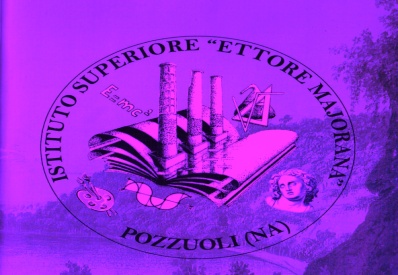 ISTITUTO COMPRENSIVOCOMO NORDVia Brogeda, 21 – 22100 Como - Tel. 031 541180 - fax 031 532927   cod. mecc. COIC84800L   Cod. Fis. 80014100137www.iccomonord.edu.it   e-mail: COIC84800L@istruzione.it pec: COIC84800L@pec.istruzione.itAL DIRIGENTE SCOLASTICO DELL’I.C. COMO NORDIl/La sottoscritto/a		in qualità di genitore/tutore dell’alunno/a	nato/a		il  	classe	sez.	Scuola  	CHIEDEche venga inviato il bollettino Pago in rete per il seguente evento: _________________________________________________________________________________Mail: 	Data,	     FIRMA: 	